FacebookText Examples for FacebookMy SPARK Learning Lab from @indianasparklearninglab is coming to I-LEAD this Fall!My SPARK Learning Lab provides Hoosier early education and care programs the ability to:- Complete the Indiana Self-Assessment Tool (I-SAT), a program-level assessment to help program leaders identify areas of growth and receive the support they need.- Access the SPARK Knowledge Center which includes tools, templates, resources, and so much more.- Engage with the SPARK Learning Lab Support Team by chat, phone, or email.… all from your I-LEAD account!Be on the lookout for more information about My SPARK Learning Lab in the coming weeks!Images to include in Facebook post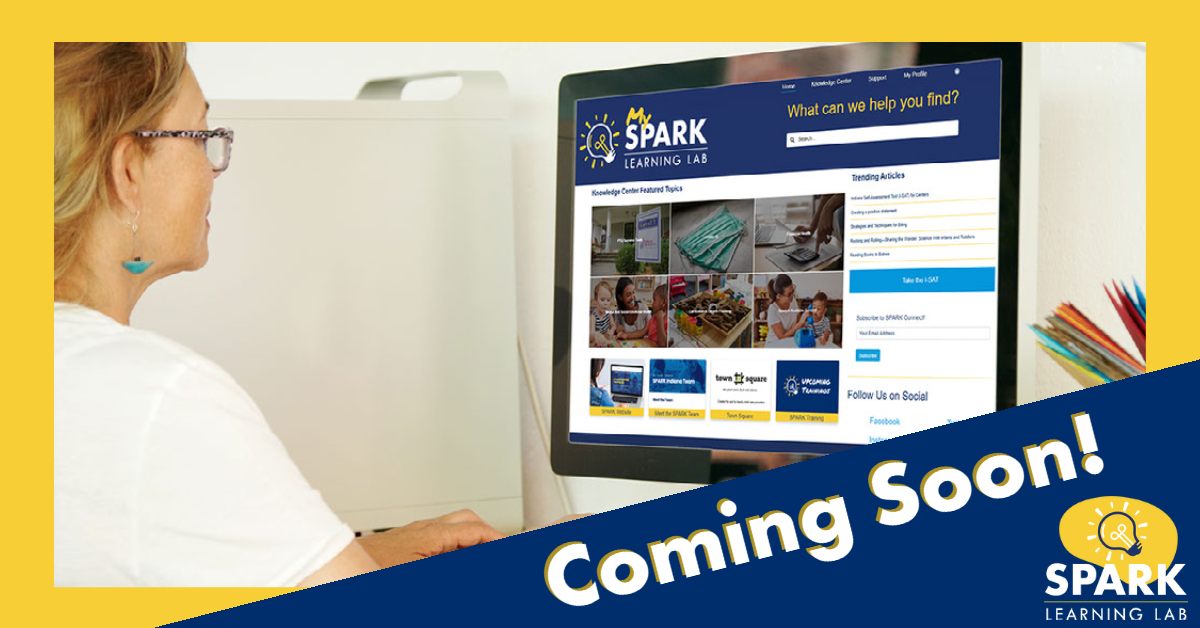 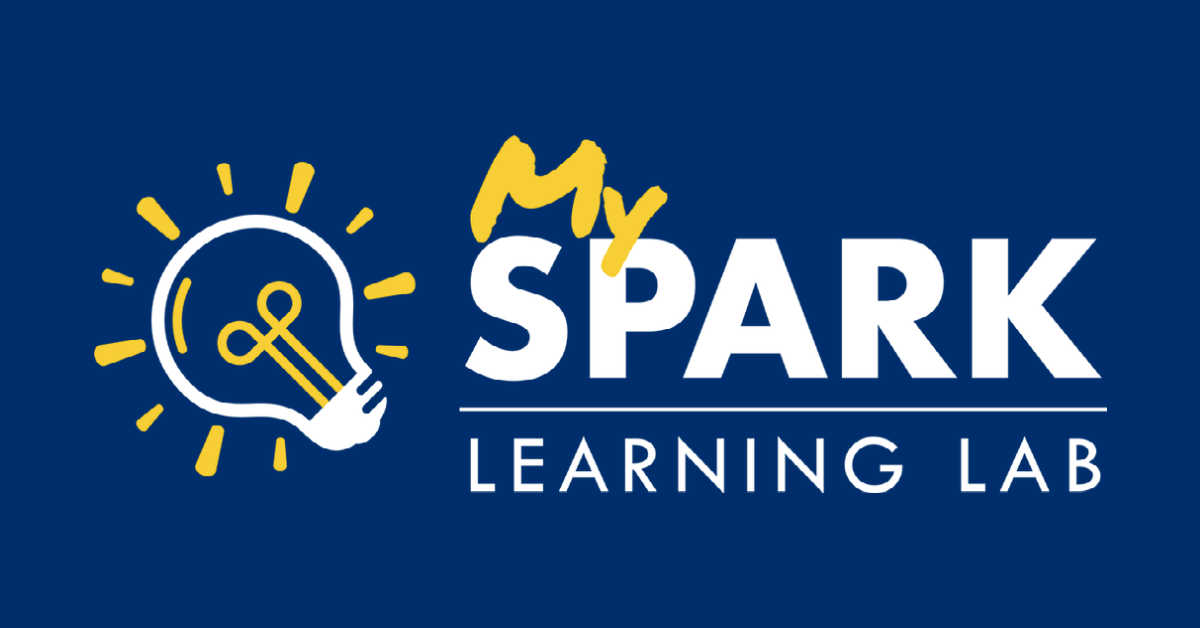 InstagramText Examples for InstagramMy SPARK Learning Lab from @indiana_spark is coming to I-LEAD this Fall!My SPARK Learning Lab provides Hoosier early education and care programs the ability to:- Complete the Indiana Self-Assessment Tool (I-SAT), a program-level assessment to help program leaders identify areas of growth and receive the support they need.- Access the SPARK Knowledge Center which includes tools, templates, resources, and so much more.- Engage with the SPARK Learning Lab Support Team by chat, phone, or email.… all from your I-LEAD account!Be on the lookout for more information about My SPARK Learning Lab in the coming weeks!#IndianaSPARK #SPARKOnImages to include in Instagram post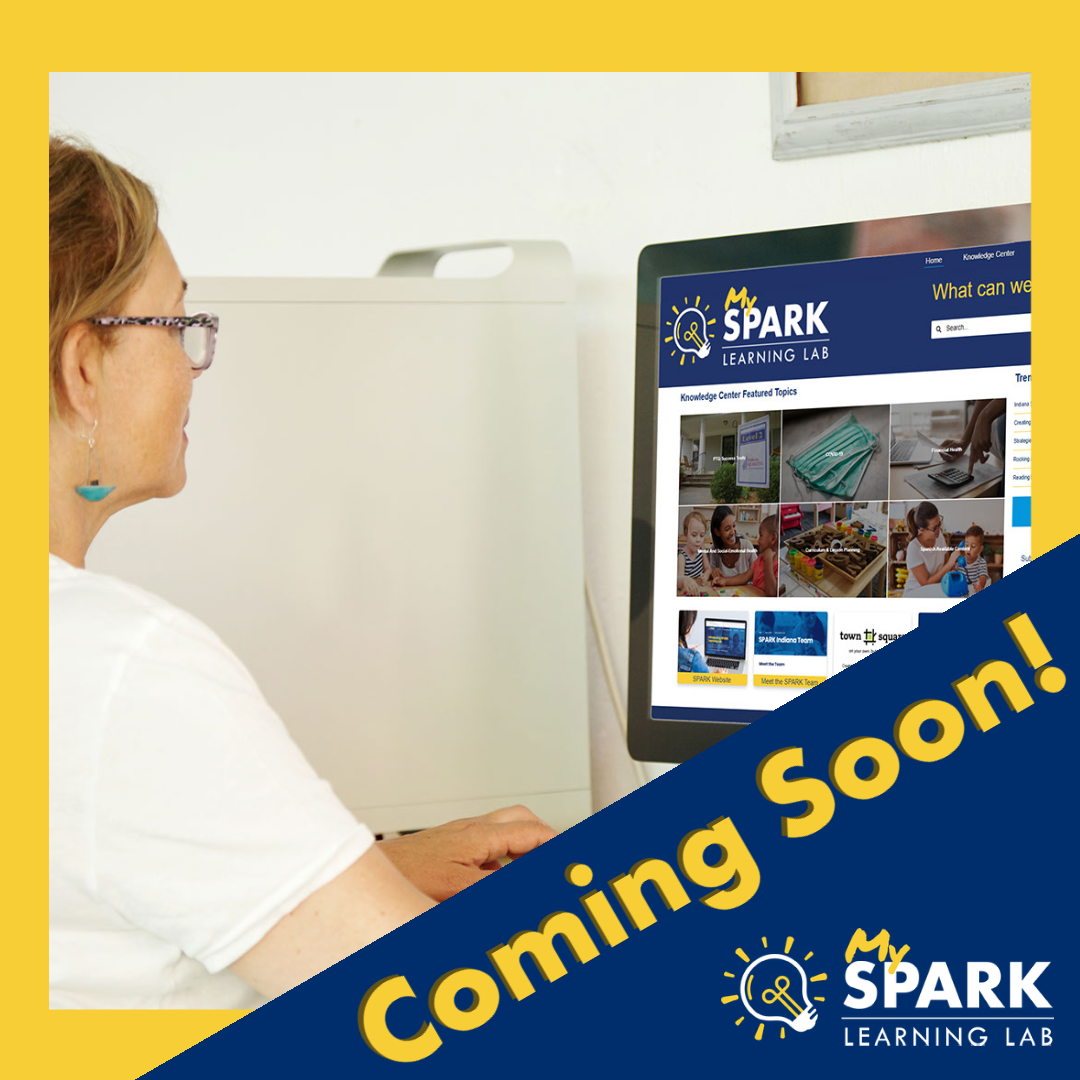 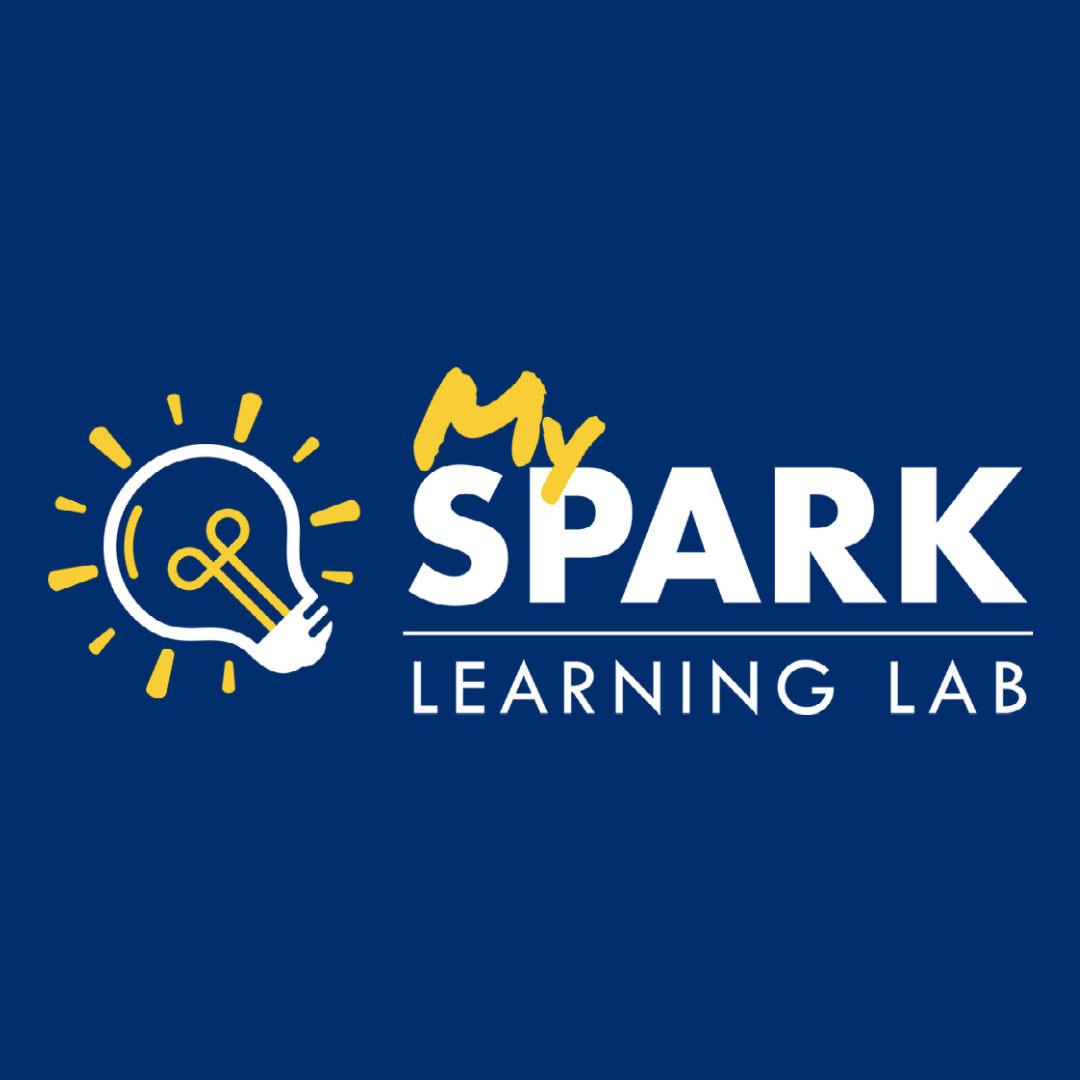 TwitterText Examples for TwitterMy SPARK Learning Lab from @indiana_spark is coming to I-LEAD this Fall!My SLL provides early education and care programs the ability to complete the I-SAT, access the knowledge center, and engage with SPARK Support!Be on the lookout for more information in the coming weeks!Images to include in Twitter Post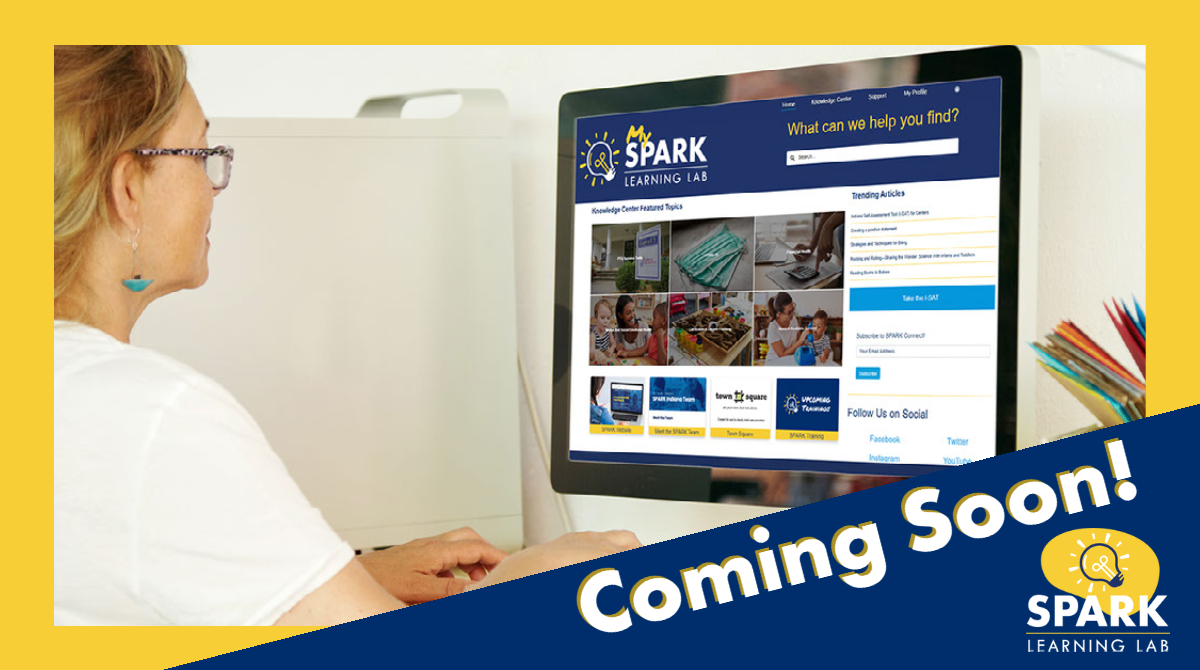 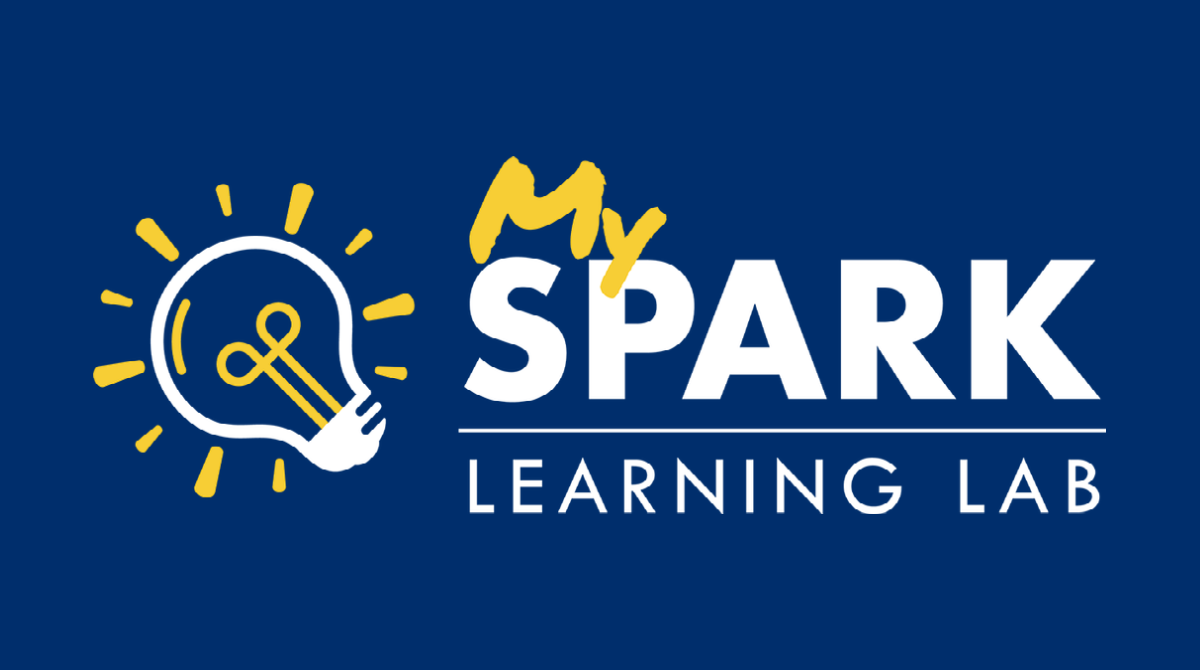 